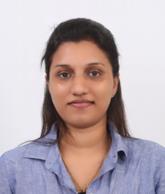 Lashini Mob: +971504753686 / +919979971283E-mail: lashini.168332@2freemail.com Available In UAE- Under spouse Visa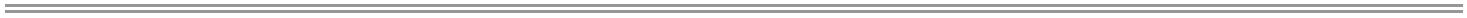 PROFESSIONAL PROFILE	:Quantity Surveyor with 03 years and 9 months experienced in the construction industry acquired contracting background. Experienced in Post-contract Quantity Surveying including measurements, Interim payment, sub-contractor payments, material ordering estimates, accounts handling and all administrative works.National Badminton colours holder who represented Sri Lankan Navy Badminton team for 6 years and having experience in Badminton coaching.Possesses excellent interpersonal skills and the ability to communicate professionally. Enjoys being part of a successful and productive team and thrives in highly pressurized and challenging working environments.OBJECTIVE :Currently looking for a new and challenging role, one which would make the best use of existing skills whilst allowing the opportunity for personal and professional development.EDUCATIONAL QUALIFICATIONS	:B.Sc. (Hons) in Quantity Surveying & Construction Management, offered by Sheffield Hallam University (UK), ICBT Campus, Sri Lanka.BTEC Higher National Diploma (HND) in Quantity Surveying and Building Economics offered by the Edexcel International (UK) at ACTA, Sri Lanka.General Certificate of Education Advanced Level Examination 2011 (Index No- 1489950)Subject	GradeEconomics	CBusiness Studies	SAccounting	SEnglish	CWORKING EXPERIENCES:ADK Construction, Sri Lanka. From 10th May 2016 to 31st August 2017 (1 year and 4 months)Ceyoka Engineering (Pvt) Ltd, Sri Lanka. From 1st December 2014 to 30th April 2016 (1 year and 5 months)Edward and Christie (Pvt) Ltd, Sri Lanka. From 19th November 2013 to 25th November 2014 (1 year)Duties & responsibilities;Take off Quantities and prepare monthly Payment ApplicationsPreparation of sub-contractor billsTake off Quantities to Estimate material requirementsChecking subcontractors’ measurements and certify paymentsProgress Monitoring and Preparation of Progress ReportsCorrespondence, Documentation and record keepingSupporting documents preparation for tendersPreparing balance sheet, profit and loss statement, and other reportsControlling all the documents of the projectsMaintaining effective records and administration.Ensuring meeting are effectively organized and minuted.KEY SKILLS AND COMPETENCIES:Proficient in MS Excel and Office package.Native language is Sinhala and fluent in EnglishPersonal skills: Communication, Negotiation, Team work, Leadership, Creativity, Hardworking and Reliability are the basic personal skills developedPROFESSIONAL QUALIFICATIONSuccessfully completed certificate program on “Sustainability & Green Business” conducted by SriLanka Foundation, Sri LankaGAMES:Represented Sri Lankan Navy Badminton Team from 2011 to 2017Represented Sri Lanka for badminton Asian youth under 19 championship in Malaysia 2009Represented Sri Lanka for BWF Guangzhou world badminton training center in china 2008Represented Sri Lanka for milo junior open badminton world championship 2007Represented Sri Lanka for Asia youth under 16 world badminton championship in Vietnam 2007Represented Sri Lanka for milo junior world badminton championship 2006 in IndonesiaRepresented Sri Lanka for 10th south Asian games 2006 in Sri LankaRepresented Sri Lanka for cheers youth international Singapore(2005- 2006)Sri Lanka school badminton association colours award holder ( 2006-2010)Sri Lanka sports council colours award holder (2006 – 2010)PERSONNEL DATA:I do hereby certify that the above particulars given by me are true and correct to the best of my knowledge.Yours faithfully,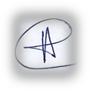 Lashini	Date: 15 Jan. 2018Full Name:Lashini Age:25 YearsDate of Birth:January 3rd 1993Gender:FemaleNationality:Sri LankanMarital details:Married